 | CLIP e TRAILER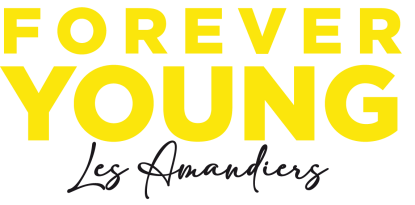 CLIP: password unica: LESAMAND_Clip1 | Stella scopre di essere ammessa: https://vimeo.com/770756731Clip2 | Stella e Etienne sulla panchina, corsa in macchina: https://vimeo.com/770756878Clip3 | Prove tra Stella e Patrice Chereau: https://vimeo.com/770756578Clip4 | Scena al bar, passa Pierre Romans: https://vimeo.com/770756663Clip5 | Etienne,  Stella e Patrice Chereau al bar: https://vimeo.com/770756437Clip6 | Prove sul palco: https://vimeo.com/770756519CLIP: we transfer con le 6 clip: https://we.tl/t-oFXT7diVoFTRAILERhttps://luckyred.wetransfer.com/downloads/3b5bbf35c38fa307abf6d866421d6a0020221026092622/fe12db	ufficio stampa film: VIVIANA RONZITTI ronzitti@fastwebnet.it +39 333 2393414			FABRIZIO GIOMETTI redazione@kinoweb.it	materiale stampa su: www.kinoweb.it 	ufficio stampa Lucky Red: 	ALESSANDRA TIERI a.tieri@luckyred.it 	GEORGETTE RANUCCI g.ranucci@luckyred.it |	FEDERICA PERRI f.perri@luckyred.it